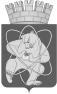 Городской округ«Закрытое административно – территориальное образование  Железногорск Красноярского края»АДМИНИСТРАЦИЯ ЗАТО г. ЖЕЛЕЗНОГОРСКРАСПОРЯЖЕНИЕ    17.10.2022                                                                                                                                 № 370 прг. ЖелезногорскОб утверждении плана проведения проверок при осуществлении контроля за выполнением коллективного договора (изменений и дополнений к нему) сторонами, его подписавшими, на 2023 год 	В соответствии со статьей 51 Трудового кодекса Российской Федерации, Постановлением Правительства Красноярского края от 30.08.2016 № 430-п «Об утверждении Порядка уведомительной регистрации краевых и территориальных соглашений, коллективных договоров, изменений и дополнений к ним, осуществления контроля за их выполнением»,    	1. Утвердить План проведения проверок при осуществлении контроля за выполнением коллективного договора (изменений и дополнений к нему) сторонами, его подписавшими, на 2023 год (приложение). 	2. Назначить лицом, уполномоченным на проведение проверок, главного специалиста – экономиста по труду в отделе кадров и муниципальной службы Управления по правовой и кадровой работе Администрации ЗАТО                                 г. Железногорск Гайкову Елену Николаевну.	3. Руководителю Управления по правовой и кадровой работе Администрации ЗАТО г. Железногорск  (Л.В. Ридель) ознакомить руководителей проверяемых организаций с планом проведения проверок под роспись.	4. Начальнику отдела общественных связей Администрации ЗАТО                                  г. Железногорск (И.С. Архипова) разместить настоящее распоряжение на официальном сайте городского округа «Закрытое административно – территориальное образование Железногорск Красноярского края» в информационно – телекоммуникационной сети «Интернет».	5.  Контроль над исполнением настоящего распоряжения оставляю за собой.                  	6.  Распоряжение вступает в силу с момента его подписания.Глава ЗАТО г. Железногорск                                                                   И.Г. КуксинПЛАНпроведения проверокпри осуществлении контроля за выполнением коллективного договора (изменений и дополнений к нему) сторонами, его подписавшими, на 2023 годПриложение  к распоряжению АдминистрацииЗАТО  г. Железногорскот 17.10.2022 № 370 пр№п/пНаименование  
  организации,  
   в отношении которой проводится плановая проверкаФорма     
   плановой   
   проверки    
Дата   
  начала  
проведения
 плановой 
 проверкиДата окончания проведения плановой проверки124561Муниципальное бюджетное учреждение культуры Центральная городская библиотека им. М.Горькоговыездная16.01.202327.01.20232Муниципальное бюджетное учреждение культуры «Дворец культуры»выездная23.01.202303.02.20233Муниципальное бюджетное учреждение культуры «Центр досуга»выездная30.01.202310.02.20234Муниципальное бюджетное учреждение культуры театр кукол «Золотой ключик»выездная06.02.202317.02.20235Муниципальное бюджетное учреждение культуры «Музейно-выставочный центр»выездная20.02.202303.03.20236Муниципальное автономное учреждение культуры «Парк культуры и отдыха им.С.М.Кирова»выездная27.02.202310.03.20237Муниципальное бюджетное учреждение дополнительного образования «Детская школа искусств им. М.П.Мусорского»выездная06.03.202317.03.20238Муниципальное бюджетное учреждение дополнительного образования «Детская художественная школа»выездная13.03.202324.03.20239Муниципальное бюджетное общеобразовательное учреждение «Средняя школа  № 90»выездная03.04.202314.04.202310Муниципальное бюджетное общеобразовательное учреждение «Гимназия № 91 имени М.В.Ломоносова»выездная10.04.202321.04.202311Муниципальное бюджетное общеобразовательное учреждение  «Средняя школа  № 93 имени Героя Социалистического труда М.М.Царевского»выездная17.04.202328.04.202312Муниципальное бюджетное общеобразовательное учреждение «Средняя школа  № 95»выездная15.05.202326.05.202313Муниципальное бюджетное учреждение дополнительного образования «Дворец творчества детей и молодежи»выездная29.05.202309.06.202314Муниципальное бюджетное учреждение дополнительного образования «Станция юных техников»выездная05.06.202316.06.202315Муниципальное бюджетное учреждение дополнительного образования «Центр “Патриот”»выездная14.08.202325.08.202316Муниципальное бюджетное общеобразовательное учреждение «Гимназия № 96 им. П.Астафьева»выездная21.08.202301.09.202317Муниципальное бюджетное общеобразовательное учреждение «Средняя школа  № 97»выездная28.08.202308.09.202318Муниципальное бюджетное общеобразовательное учреждение «Средняя школа  № 101 с углубленным изучением математики и информатики»выездная23.10.202303.11.2023